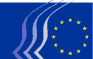 Det Europæiske Økonomiske og Sociale UdvalgBruxelles, den 16. september 2016INDHOLDSFORTEGNELSE:I plenarforsamlingen den 13.-14. juli 2016 deltog Ivan Korčok, statssekretær og regeringens befuldmægtigede for det slovakiske rådsformandskab, Sandro Gozi, italiensk statssekretær for europæiske anliggender og Margrethe Vestager, kommissær med ansvar for konkurrence.Følgende udtalelser blev vedtaget på plenarforsamlingen:EUROPÆISK INTEGRATIONDet europæiske borgerinitiativ (revision) (initiativudtalelse)Ordfører:	Antonio Longo (Gruppen Andre Interesser – IT)Ref.:	EESC-2016-00889-00-00-AC-TRAHovedpunkter:Her fire år efter at forordningen om borgerinitiativer trådte i kraft har Det Europæiske Økonomiske og Sociale Udvalg (EØSU) kunnet konstatere betydelige tekniske, juridiske og administrative problemer og en tydelig ophobning af kompetencer i Kommissionen.I udtalelsen anbefaler EØSU:at forenkle de eksisterende regler og tilpasse dem borgernes reelle muligheder (valg af dato for initiativets lancering, sænke minimumsalderen, juridisk anerkendelse af borgerkomitéerne og etablering af en permanent platform til onlineindsamling) og at tydeliggøre den eksisterende registreringsprocedure;at forenkle, ensarte og mindske antallet af nationale regler for indsamlingen af data;at sikre en passende opfølgning af succesfulde initiativer og orientere initiativtagerne om lovændringer og politiske beslutninger, der (i det mindste delvist) er i overensstemmelse med deres borgerinitiativ;at adskille Kommissionens roller som institutionel vejleder og dommer. EØSU kunne være et naturligt valg til at varetage funktionen som facilitator og institutionel vejleder;at øge bevidstheden om muligheden for at iværksætte et borgerinitiativ og garantere en seriøs oplysningskampagne;at etablere et institutionelt forum for europæisk borgerdeltagelse, som skal fungere som et permanent diskussions- og debatforum i udvalget efter den model, der er etableret med det europæiske migrationsforum, således at man bygger videre på den udvikling, der er sat i gang med det europæiske borgerinitiativs dag.Kontaktperson:	Anna Kozdoj		(Tlf.: 00 32 2 546 8203 – email: anna.kozdoj@eesc.europa.eu)VÆKST OG INNOVATION / BESKATNINGHandlingsplan for momsOrdfører:	Daniel Mareels (Arbejdsgivergruppen – BE)Medordfører:	Giuseppe Guerini (Gruppen Andre Interesser – IT)Ref.:	COM(2016) 148 final 	EESC-2016-02343-00-01-AC-TRAHovedpunkter:EØSU:bifalder Kommissionens "handlingsplan for moms" og mener, at man bør gennemføre alle dele af handlingsplanen som en uadskillelig helhed. Udvalget opfordrer imidlertid også alle berørte aktører til at undersøge, hvordan tjenesteydelser hurtigere kan blive integreret i den nye ordning;understreger, at omdannelsen af den nuværende ordning bør føre til et endeligt momssystem, der er tydeligt, sammenhængende, robust og solidt, og samtidig er forholdsmæssigt og fremtidssikret ("future proof");støtter det foreslåede valg af bestemmelsesprincippet, da det vil skabe ens vilkår for alle leverandører på det samme nationale marked;understreger, at man bør være særlig opmærksom på, om ordningen er erhvervsvenlig. Der bør kigges nærmere på muligheden for yderligere forenklinger og en nedsættelse af den administrative byrde og i den forbindelse bør muligheden for en forholdsmæssig tilgang til fordel for SMV'er undersøges;påpeger, at der bør stilles omfattende og nyttige oplysninger til rådighed på moderne vis, f.eks. via en webportal, til gavn for virksomheder;bifalder, at der lægges stor vægt på at tackle momskløften og gøre momssystemet mindre sårbart over for svig. Der bør hurtigt opnås resultater, bl.a. gennem et forbedret samarbejde mellem skattemyndighederne og med toldmyndighederne, mere effektive skatteforvaltninger (hvad angår menneskelige, finansielle og tekniske ressourcer) og en styrket rolle til Eurofisc, større frivillig efterlevelse af reglerne og mere effektiv afgiftsopkrævning;understreger, at de konkrete foranstaltninger til bekæmpelse af svig må være målrettede og forholdsmæssige. Lovlige virksomheder bør beskyttes og skånes for urimelige nye foranstaltninger;er enig i, at der må sættes fokus på en række nye udviklingstendenser inden for e-handel og virksomhedsformer;mener, at i forbindelse med den kommende ordning med nedsatte satser bør fleksibilitet og retssikkerhed gå hånd i hånd, der bør være tale om en gennemsigtig ordning, og af forenklingshensyn bør antallet af lave satser og undtagelser begrænses. En udvidelse og regelmæssig revision af listen over varer og tjenesteydelser, der kan belægges med nedsatte satser, er i den henseende at foretrække fremfor en afskaffelse af listen kombineret med større frihed til medlemsstaterne til at vælge, hvor mange nedsatte satser, der må være, og hvad disse må være på.Kontaktperson:	Gerald Klec		(Tlf.: 00 32 2 546 9909 – e-mail: Gerald.Klec@eesc.europa.eu)Den digitale søjle for vækst: e-seniorer, et potentiale, som udgør 25 % af den europæiske befolkning (initiativudtalelse)Ordfører:	Laure Batut (Arbejdstagergruppen – FR)Ref.:	EESC-2016-00950-00-02-AC-TRAHovedpunkter:I sin udtalelse henviser EØSU til den demografiske vægt og det økonomiske potentiale, som de ældre i EU udgør. Denne omstændighed afspejles i en af søjlerne for økonomisk vækst, som er den digitale sektor.På denne baggrund må der i lyset af ældrebefolkningens diversitet anlægges en ny tilgang. Derfor anbefaler EØSU at ændre opfattelsen af "ældre" og indfaldsvinklen til "seniormarkedet" (silver economy) i EU.EØSU hilser Kommissionens meddelelse "En ny dagsorden for færdigheder" fra juni 2016 og forslaget til Rådets henstilling om oprettelse af en færdighedsgaranti velkommen, men beklager, at der ikke er nogen eller kun få henvisninger til de ældre og digitaliseringen.EØSU understreger betydningen af mødet mellem EU's ministre for beskæftigelse, socialpolitik, sundhed og forbrugerpolitik og topmødet i december 2016, som bør benyttes til at fremme de ældres digitale integration. Udvalget opfordrer navnlig til at stille midler til rådighed, som ikke er pålagt det europæiske semesters krav, og fastlægge en horisontal EU-bestemmelse om ligestilling for ældre.EØSU anser adgang for ældre til et EU-program for udveksling af god praksis og fremme af offentlig-private partnerskaber (OPP), som giver mulighed for at erhverve IKT-kundskaber og færdigheder, for at være af grundlæggende betydning for mennesker i alle aldre.Endvidere mener EØSU, at det sammen med ældreorganisationer bør inddrages i overvejelserne i interessentgruppen om deleøkonomi, som Europa-Parlamentet har anmodet om.EØSU går ind vor at udbrede en kodeks med EU-regler på det digitale område blandt borgerne via en kvikskranke, som respekterer princippet om flersprogethed.Endelig mener EØSU, at anerkendelse af internetadgang som en retmæssig forsyningspligtydelse såvel som fri og gratis adgang for mindre bemidlede ældre er af afgørende betydning for styrkelsen af den digitale søjle for vækst.Kontaktperson:	Cédric Cabanne		(Tlf.: 00 32 2 546 9355 – e-mail: Cedric.Cabanne@eesc.europa.eu)MILJØ / LANDBRUG OG FISKERIBevarelse af fiskeressourcerne og beskyttelse af havets økosystemer ved hjælp af tekniske foranstaltningerOrdfører:	Gabriel Sarró Iparraguirre (Gruppen Andre Interesser – ES)Ref.:	COM(2016) 134 final – 2016/0074 (COD)	EESC-2016-02507-00-00-AC-TRAHovedpunkter:Udvalget er enigt med Kommissionen hvad angår dens fokus på behovet for at ajourføre og forenkle det nuværende forvaltningssystem for tekniske foranstaltninger.Udvalget anmoder Rådet, Europa-Parlamentet og Kommissionen om, at der påbegyndes en reel dialog med fiskerne og deres repræsentanter, inden der træffes nogen som helst beslutning om de fremsatte forslag. Overholdelsen af reglerne kræver fiskernes stiltiende samtykke og samarbejde. Der er større muligheder for, at reglerne bliver fulgt, hvis fiskerne deltager fuldt ud i debatten.Kontaktperson:	Arturo Iniguez		(Tlf.: 00 32 2 546 8768 – e-mail: Arturo.Iniguez@eesc.europa.eu)Etablering af en koalition mellem civilsamfundet og subnationale myndigheder til sikring af overholdelsen af Parisaftalens forpligtelser (initiativudtalelse)Ordfører:	Lutz Ribbe (Arbejdstagergruppen – DE)Medordfører:	Isabel Caño Aguilar (Gruppen Andre Interesser – ES)Ref.:	EESC-2016-00713-00-01-AC-TRAHovedpunkter:EØSU bifalder de beslutninger, der blev truffet på COP21 i Paris, men ser to udfordringer i den forbindelse. For det første stemmer de tilsigtede nationalt bestemte bidrag (INDC) for reduktion af emissioner, som de enkelte medlemsstater har indgivet, ikke overens med resultaterne fra Paris. For det andet værdsættes civilsamfundets betydning ikke i tilstrækkelig grad – på trods af enkelte mindre fremskridt.Civilsamfundets aktører står i dag over for betydelige hindringer, når de ønsker at træffe og gennemføre foranstaltninger til modvirkning af klimaændringerne. I nogle tilfælde er det endda lovgivningskrav, som systematisk forhindrer civilsamfundets klimaindsats.Konsekvensen er, at civilsamfundets aktører alt for ofte oplever rammevilkår, som forhindrer dem i at realisere deres planer om "bottom up"-klimabeskyttelse. Dette skyldes også, at de ikke kan finde finansiering til deres projekter, selvom der burde være tilstrækkeligt med midler.EØSU foreslår derfor som en direkte reaktion på de beslutninger, der blev truffet i Paris, en koalition mellem politikere, myndigheder og civilsamfund. Det skal være koalitionens opgave at minimere hindringerne for civilsamfundets klimaindsats ved at: 1) markedsføre "bottom up"-klimabeskyttelse og forny princippet "tænke globalt, handle lokalt", 2) kortlægge den brede vifte af potentielle klimastrategier fra civilsamfundet under hensyntagen til civilsamfundsaktørernes heterogenitet og mangfoldighed, 3) udvikle en flerniveaustyring, der fremmer og ikke hindrer civilsamfundets klimaindsats.Koalitionens tiltag skal tage udgangspunkt i forskellige politiske niveauer. Det vigtigste er at gennemføre fem opgaver: (1) skabe forståelse for, hvilke klimastrategier civilsamfundets aktører ønsker, kan, kunne/bør og må gennemføre, navnlig på lokalt og regionalt plan, (2) kortlægning og overvindelse af strukturelle hindringer, (3) formidling af succeshistorier på europæisk plan, (4) udpegelse af forudsætningerne og kriterierne for succes, hovedsageligt på nationalt plan, (5) udvikling af en politisk ramme for en vellykket gennemførelse af civilsamfundets klimaindsats på alle niveauer.Kontaktperson:	Stella Brozek-Everaert		(Tlf.: 00 32 2 546 9202 – e-mail: Stella.BrozekEveraert@eesc.europa.eu)Handlingsplan mod ulovlig handel med vilde dyr og planterOrdfører:	Cillian Lohan (Arbejdstagergruppen – IE)Ref.:	EESC-2016-01875-00-00-AC-TRAHovedpunkter:EØSU hilser Kommissionens forslag om en europæisk handlingsplan mod ulovlig handel med vilde dyr og planter velkommen og glæder sig over indføjelsen af en række centrale forslag fra udvalgets tidligere udtalelse om dette emne.Udvalget anser den holistiske tilgang, herunder en global alliance, der involverer oprindelses-, transit- og bestemmelseslandene, for at være en af hovedhjørnestenene i bekæmpelsen af de direkte og indirekte konsekvenser af ulovlig handel med vilde dyr og planter.EØSU peger især på forskellige prioriterede tiltag på forskellige niveauer af den ulovlige handels forsyningskæde:I oprindelseslandene skal man på lokalt plan prioritere både oplysning og skabelse af bæredygtige beskæftigelsesmuligheder og indkomstkilder.Hvad angår organiseret kriminalitet skal man prioritere håndhævelse af et system af fælles, effektive, forholdsmæssige og afskrækkende kontrolforanstaltninger og sanktioner samt tilvejebringelse af de nødvendige ressourcer til politiets arbejde.Med hensyn til efterspørgsel – hvad enten der er tale om virksomheder eller forbrugere – skal oplysningsaktiviteter, sporbarhed og mærkning prioriteres. Dette bør specifikt gøre sig gældende på europæisk plan.På det retlige plan skal håndhævelse gennem målrettet uddannelse af dommere prioriteres for at sikre sammenhæng og proportionalitet ved domfældelser.EØSU mener, at struktureret dialog og samarbejde med tredjelande bør styrkes ved at lade bekæmpelse af ulovlig handel med vilde dyr og planter indgå i alle EU's bilaterale og multilaterale handelsaftaler.Kontaktperson:Monica Guarinoni		(Tlf.: 00 32 2 546 8127 – email: Monica.Guarinoni@eesc.europa.eu)Tilgængeliggørelse på markedet af CE-mærkede gødningsprodukterOrdfører: 	Cillian Lohan (Arbejdstagergruppen – IE)Ref.: 	(EF) nr. 1069/2009 og (EF) nr. 1107/2009 COM(2016) 157 final – 2016/0084 (COD)
EESC-2016-03054-00-00-AC-TRAHovedpunkter:Sektionens udtalelse støtter generelt Kommissionens forslag, idet dette bifaldes som det første lovgivningsmæssige resultat af handlingsplanen for den cirkulære økonomi efter forslag til affaldslovgivning. EØSU bifalder især skabelsen af lige konkurrencevilkår for bl.a. organisk og affaldsbaseret gødning, hvilket vil medvirke til at gøre sådanne gødninger mere konkurrencedygtige i forhold til mineralsk gødning. Udtalelsen anbefaler en pålidelig mærkningsordning, fremhæver de forskelle, der er på jordbunde i EU-landene, og påpeger, at EU stadig mangler et jordrammedirektiv. Kommissionens forslag indfører en grænseværdi for cadmium i gødning, hvilket sektionens udtalelse støtter, idet den fremhæver, at dette vil øge omkostningerne, og at landbrugerne bør modtage passende støtte.Kontaktperson:	Fabien Porcher		(Tlf.: 00 32 2 546 9098 – e-mail: Fabien.Porcher@eesc.europa.eu)TRANSPORTRecognition of professional qualifications in inland navigationOrdfører:	Jan Simons (Arbejdsgivergruppen – NL)Ref.: 	COM(2016) 82 final – 2016/0050 (COD)	EESC-2016-02684-00-00-AC-TRAHovedpunkter:EØSU er enig i, at den fælles ordning for erhvervsmæssige kvalifikationer for sejlads på indre vandveje skal baseres på nødvendige kompetencer i stedet for de krav om erfaring, der traditionelt har været anvendt. Udvalget deler også forventningen om, at anerkendelse af erhvervsmæssige kvalifikationer overalt i EU vil gavne udviklingen i sektoren for sejlads på indre vandveje, idet arbejdskraftens mobilitet inden for EU er et vigtigt spørgsmål set i forhold til imødegåelsen af den strukturelle mangel på kvalificerede dæksbesætningsmedlemmer. Bevarelse af de eksisterende sikkerhedsstandarder for store internationale vandveje skal betragtes som en minimumsbetingelse for en korrekt ibrugtagning af den nye ordning.EØSU mener, at et fortsat og udvidet tæt samarbejde mellem Kommissionen og de europæiske flodkommissioner, navnlig Centralkommissionen for Sejlads på Rhinen (CCNR), forbliver en forudsætning for en god forvaltning af det europæiske net af indre vandveje.EØSU støtter, dog under forudsætning af at bestemte flodkommissioner inddrages, at der udover fælles kompetencekrav, som skal udarbejdes af Det Europæiske Udvalg for Udarbejdelse af Standarder for Sejlads på Indre Vandveje (CESNI), opstilles objektive kriterier for kortlægning af vandveje eller dele heraf, hvor der er tale om særlige risici, og hvor medlemsstaterne får mulighed for at stille yderligere krav som supplement til de fælles krav til erhvervsmæssige kvalifikationer.De politiske principper og mål, der ligger til grund for forslaget, skal hurtigst muligt formidles på mere eksplicit vis.Kontaktperson:	Erika Paulinova		(Tlf.: 00 32 2 546 92 8457 – e-mail: Erika.Paulinova@eesc.europa.eu)Luftfartspakken IOrdfører: 	Jacek Krawczyk (Arbejdsgivergruppen – PL)Ref.: 		COM(2015) 598 final		EESC-2016-00095-00-01-AC-TRAHovedpunkter:EØSU roser Kommissionen for dette politiske initiativ. Det overordnede mål for EU's luftfartsstrategi bør være at forbedre investeringsklimaet for at tilskynde til flere europæiske investeringer i EU's luftfartsindustri, øge sektorens konkurrenceevne og betydning for økonomien og dermed fremme økonomisk vækst og jobskabelse generelt.For løbende at kunne følge gennemførelsen af strategien beslutter EØSU at igangsætte et separat projekt og allokere passende ressourcer og ekspertise hertil.EØSU fastholder sine synspunkter og anbefalinger fra udtalelserne om "Social dumping i den europæiske luftfartssektor" og "En integreret EU-luftfartspolitik". Der skitseres følgende centrale anbefalinger:Kommissionen opfordres til at træffe yderligere konkrete foranstaltninger for at undgå de negative virkninger for beskæftigelsen.Det er nødvendigt at basere strategien på et helhedsorienteret syn på luftfart.Luftfartens rolle kræver større politisk bevågenhed og støtte både på EU-niveau og i medlemsstaterne. Der bør også lægges vægt herpå i forbindelse med gennemførelsen af strategien. Politisk lederskab fra Kommissionens side er en absolut nødvendighed.Gennemførelsen af lovgivningsinitiativer vedrørende europæisk luftfart bør fremskyndes for at sikre fuld gennemførelse af strategien i medlemslandene.Nødvendig og målrettet EU-finansiering bør suppleres af privat finansiering og udløse en horisontal tværsektoriel udvikling.Strategien bør udstikke klare retningslinjer for, hvordan en fremtidig liberalisering sikres parallelt med lige konkurrencevilkår (fair konkurrence). En øget konsolidering kan kun ske med udbyggede og pålidelige forbindelser i alle medlemsstater.Fair konkurrence omfatter også overholdelse af arbejdstagernes rettigheder. Det er afgørende at sikre rimelighed og gensidighed samt størst mulig sikkerhed og sociale standarder, som også kan håndhæves.EØSU finder det afgørende, at luftfartsstrategien gennemføres på baggrund af en konstruktiv social dialog.Inddragelse af interessenter i gennemførelsen af strategien bør ledsages af en struktureret og konkret redegørelse for måden, hvorpå strategien vil blive gennemført.Kontaktperson:	Andrei Popescu		(Tlf.: 00 32 2 546 9212 – e-mail: Fabien.Porcher@eesc.europa.eu)INDUSTRIIndustri 4.0 og digital omstilling: Hvilken vej skal man gåOrdfører:	Joost van Iersel (Arbejdsgivergruppen – NL)Medordfører:	Nicola Konstantinou (Kat. 2 – EL)Ref.:	COM(2016) 180 final	EESC-2016-01017-00-00-AC-TRAHovedpunkter:EØSU bifalder den sammenhængende og ambitiøse strategiske vision for industripolitikken, der fremgår af meddelelsen, og dens fokus på fire centrale emner: 1) teknologier og platforme, 2) standarder og referencearkitekturer, 3) geografisk samhørighed forankret i et netværk af regionale innovationscentre og 4) kvalifikationer på alle niveauer.Rådet, navnlig Konkurrenceevnerådet, bør på EU's initiativ hurtigt beslutte sig for en EU-4.0 industristrategi og et digitalt indre marked, der erstatter den nuværende opsplitning, som stammer fra 28 digitale politikker.Samarbejde er nøglen. Nationale og regionale 4.0-platforme skal samle alle relevante aktører. Inden for en fælles EU-ramme bør den enkelte udvikle sine egne karakteristika. Alle typer partnerskaber, synergier og klyngedannelser, ordninger på tværs af landegrænserne samt europæisk benchmarking bør fremmes.Meddelelsen er skuffende kortfattet, hvad angår de omfattende sociale konsekvenser af digitalisering af industrien. Nettoeffekterne kan ikke forudsiges. For at undgå et opsplittet samfund må der rettes særlig opmærksomhed på disse generationer og indkomstgrupper, der kan blive hårdt ramt. For mange andre vil der være nye muligheder.EØSU forventer, at Kommissionen agerer som katalysator ved effektivt at gennemføre den strategiske plan. Dette indebærer navnlig en effektiv koordinering af konkurrerende tilgange, således at man kan undgå usikkerhed og fragmentering af markedet. Det digitale indre marked er nøglen hertil. En fremskyndet proces for europæisk standardisering vil være af afgørende betydning.Kontaktperson:	Alain Colbach		(Tlf.: 00 32 2 546 9170 – e-mail: Alain.Colbach@eesc.europa.eu)Konsekvenser for de vigtigste industrisektorer (samt for vækst og beskæftigelse) af en eventuel tildeling af markedsøkonomisk status til Kina (møntet på handelspolitiske beskyttelsesinstrumenter) (initiativudtalelse)Ordfører:	Andrés Barceló Delgado (Arbejdsgivergruppen – ES)Medordfører:	Gerald Kreuzer (Kat. 2 – AT)Ref.:	EESC-2016-00786-00-01-AC-TRAHovedpunkter:Kina opererer ikke på markedsøkonomiske vilkår, da landet ikke opfylder fire af de fem kriterier, der er indført ved Kommissionens praksisTildeling af markedsøkonomisk status til Kina vil indebære en alvorlig risiko for EU's industrigrundlag og beskæftigelsen i EU's fremstillingssektor. Det vil skade muligheden for at puste nyt liv i den europæiske industri ved hjælp af stabil beskæftigelse af høj kvalitet og indførelse og udbredelse af teknologisk innovation, forskning og udvikling. Et uacceptabelt antal på flere hundrede tusinde arbejdspladser vil gå tabt, og de vil være koncentreret i bestemte sektorer og regioner.Det ville indebære en alvorlig risiko for industriområder og lokale SMV-produktionssystemer, hvilket øger faren for at miste SMV'ernes specialiserede produktion.Det giver ikke blot mening ud fra et økonomiske synspunkt at forsvare disse arbejdspladser i EU og de dertil knyttede investeringer. Det fremmer også social og miljømæssig bæredygtighed. Udflytning af produktionen fra meget ressource- og energieffektive produktionssteder i Europa til en kulbaseret kinesisk økonomi kuldkaster vores ambitioner i forhold til klimaforandringer og bæredygtig udvikling. Overholdelse af arbejdstager- og menneskerettigheder er desuden fortsat problematisk i Kina. Fastholdelse af forskellige industrier i EU danner grundlag for sunde F&U-netværk, som spiller en afgørende rolle for fremtidig vækst, og når der skal findes løsninger på de store samfundsmæssige problemer.EØSU opfordrer Kommissionen, Europa-Parlamentet og Rådet til at fremme fair konkurrence internationalt.Effektive handelspolitiske beskyttelsesinstrumenter sikrer fair konkurrence. Der er behov for disse instrumenter for at sikre europæisk industris fremtid og støtte målet om at øge industriens andel af BNP til 20 %.EØSU efterlyser en enklere tilgang i sektorer, hvor det er relevant, at SMV'er deltager.Så længe Kina ikke opfylder EU's fem kriterier for at få status som en markedsøkonomi, bør Kommissionen anvende en ikke-standardiseret metode i forbindelse med antidumping- og antisubsidie-undersøgelser af import fra Kina, i overensstemmelse med den resterende del af afsnit 15 i protokollen om Kinas tiltrædelse af WTO.Fastholdelse af forskellige industrier i EU danner grundlag for sunde F&U-netværk, som spiller en afgørende rolle for fremtidig vækst, og når der skal findes løsninger på de store samfundsmæssige problemer (aldring, energi, klima, sundhedspleje og mobilitet).EØSU efterlyser en enklere tilgang i sektorer, hvor SMV'ers deltagelse er relevant med henblik på at gøre det muligt for dem at deltage i antidumpingforanstaltninger.EØSU vil oprette et særligt projekt i EØSU-regi vedrørende indrømmelse af markedsøkonomisk status til Kina med henblik på at sætte udvalget i stand til at holde øje med spørgsmålet på vegne af civilsamfundet.Kontaktperson:	Aleksandra Wieczorek		(Tlf.: 00 32 2 546 9389 – e-mail: Aleksandra.Wieczorek@eesc.europa.eu)Stål: Bevaring af holdbare jobs og vækst i EuropaOrdfører:	Andrés Barceló Delgado (Arbejdsgivergruppen – ES)Medordfører: 	Enrico Gibellieri (Kat. 2 – IT)Ref.:	COM(2016) 155 final	EESC-2016-01953-00-01-AC-TRAHovedpunkter:EØSU støtter i sin udtalelse Kommissionens meddelelse og foreslår supplerende foranstaltninger for at sikre lige vilkår inden for sektoren. Navnlig følgende:Som arbejdsredskaber:En øjeblikkelig genoprettelse af Gruppen på højt plan om stål med inddragelse af alle interessenter.At udarbejde en køreplan til at håndtere trusler og udfordringer.At udarbejde en opfølgningsrapport inden for et år.Hvad angår handelsinstrumenter, som er kernen i udtalelsen, slår udtalelsen til lyd for at forstærke og fremskynde de defensive handelsinstrumenter, navnlig for:En atypisk metode i forbindelse med antidumping- og antisubsidieundersøgelser af kinesisk import under henvisning til afsnit 15 i Kinas protokol om tiltrædelse af WTO.Indgåelse af en aftale om pakken, der moderniserer de defensive handelsinstrumenter, da dette vil fremskynde processen og navnlig fjerne reglen om den laveste told.Genindførelse af systemet for forudgående tilsyn for bestemte stålprodukter.Registrering af importen, før der vedtages midlertidige foranstaltninger, med henblik på at pålægge endelig antidumpingtold og/eller udligningstold med tilbagevirkende kraft.Udtalelsen bidrager også til Kommissionens dokument på andre områder: overkapacitet, statsstøtte, sociale aspekter, F&U, ETS & energi og den cirkulære økonomi.For at tackle overkapacitet foreslås det i udtalelsen at anmode om, at andre handelspartnere, navnlig Kina, er fuldt gennemsigtige med hensyn til statsstøtte og indirekte statsstøtte.Sociale aspekter: Der efterlyses en klar og effektiv metode til at håndtere omstruktureringsprocessen på en socialt bæredygtig måde samt en køreplan for at forbedre arbejdstagernes evner til at tilpasse sig nye udfordringer.Med hensyn til statsstøtte anmodes Kommissionen om at gennemgå de nuværende specifikke regler om statsstøtte for at vurdere den mulige inddragelse af stålindustrien i den generelle ramme.Hvad angår F&U-foranstaltninger opfordres Kommissionen i udtalelsen til at tage hensyn til Kul- og Stålforskningsfondens særlige forhold.Med hensyn til ETS opfordres der til at finde en balance mellem på den ene side målsætningen om en reduktion af drivhusgasemissionerne og på den anden side sikringen af den europæiske industris konkurrenceevne.Kontaktperson:	Amelia Munoz Cabezon		(Tlf.: 00 32 2 546 8373 – e-mail: Amelia.MunozCabezon@eesc.europa.eu)_____________PLENARFORSAMLINGEN 
 
DEN 13.-14. JULI 2016 
 
OVERSIGT OVER VEDTAGNE UDTALELSERDette dokument findes på alle de officielle EU-sprog på EØSU's hjemmeside:http://www.eesc.europa.eu/?i=portal.en.documents#/boxTab1-2De omtalte udtalelser kan konsulteres online via udvalgets søgemaskine:http://www.eesc.europa.eu/?i=portal.en.opinions-search